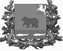 Администрация молчановского РАЙОНАТомской области ПОСТАНОВЛЕНИЕ07.10.2020                                                                                                 № 577 с. МолчановоОб утверждении Стратегии инвестиционного развития муниципального образования «Молчановский район» до 2025 годаВ целях обеспечения благоприятного инвестиционного климата, повышения инвестиционной привлекательности муниципального образования «Молчановский район», расширения источников инвестирования и повышения их эффективностиПОСТАНОВЛЯЮ:1. Утвердить Стратегию инвестиционного развития муниципального образования «Молчановский район» на период до 2025 года согласно приложения к настоящему постановлению.2. Контроль за исполнением настоящего постановления возложить на Заместителя Главы Молчановского района по экономической политике.3. Постановление  вступает  в  силу  со дня его официального опубликования в официальном печатном издании «Вестник Молчановского района» и подлежит размещению на официальном сайте муниципального образования «Молчановский район» (http://www.molchanovo.ru).И.о. Главы Молчановского района                                                       В.Н. ЗыковОльга Владимировна Калинкина8 (38256)23224В дело/Калинкина-1Стратегия инвестиционного развития муниципального образования «Молчановский район» на период до 2025 года1. Общие положения и принципы разработки Стратегии инвестиционного развития муниципального образования «Молчановский район» на период до 2025 годаСтратегия инвестиционного развития муниципального образования «Молчановский район» на период до 2025 года (далее – Стратегия инвестиционного развития) является документом, определяющим на период до 2025 года среднесрочные цели и ожидаемые результаты деятельности органов местного самоуправления, хозяйствующих субъектов по созданию благоприятного инвестиционного климата в муниципальном образовании «Молчановский район».Стратегия инвестиционного развития является основным руководящим документом, определяющим принципы реализации инвестиционной политики в муниципальном образовании «Молчановский район».Стратегия инвестиционного развития разработана на основе следующих принципов:– ориентации на повышение благосостояния и качества жизни населения Молчановского района;– равенства всех субъектов инвестиционной деятельности в рамках заранее определенной и публичной системы приоритетов;– обеспечения эффективного функционирования муниципального хозяйства и использования муниципальных финансов.2. Направления инвестиционной политикиНаправлениями инвестиционной политики в Молчановском районе являются:1) формирование благоприятного инвестиционного климата;2) совершенствование муниципальной нормативно–правовой базы, регулирующей инвестиционную и предпринимательскую деятельность;3) создание благоприятной административной и деловой среды, снижение административных барьеров для субъектов инвестиционной деятельности;4) формирование положительного инвестиционного имиджа Молчановского района и совершенствование механизмов привлечения инвестиций;5) развитие инвестиционной инфраструктуры на территории Молчановского района;6) активная поддержка субъектов инвестиционной деятельности в реализации проектов, отвечающих целям Стратегии социально–экономического развития муниципального образования «Молчановский район» на 2016-2025 годы;7) реализация мероприятий по информационному освещению инвестиционных возможностей Молчановского района;8) совершенствование системы информационно–аналитического обеспечения инвестиционной деятельности;9) развитие муниципально–частного партнерства;10) информационная и кадровая поддержка субъектов инвестиционной и предпринимательской деятельности.3. Приоритеты в привлечении инвестицийПриоритетные направления инвестиционной деятельности на территории Молчановского района определяются исходя из необходимости развития инфраструктуры инвестиционной и предпринимательской деятельности, усиления мер по переориентации потоков инвестиций в отрасли промышленности, административной, финансовой, налоговой, информационной, кадровой поддержки субъектов инвестиционной и предпринимательской деятельности.Приоритетными направлениями для привлечения инвестиций на территорию Молчановского района являются модернизация отраслей промышленности и развитие новых видов экономической деятельности в сфере:1) лесоводства, лесозаготовок и лесопереработки;2) агропромышленного комплекса;3) аквакультуры, рыболовства и рыбопереработки;4) туризма и рекреации;5) жилищно-коммунального хозяйства;6) жилищного строительства;7) пищевой и перерабатывающей промышленности;8) благоустройства территории муниципального образования;9) строительства объектов социальной сферы.4.Оценка экономического потенциала и инвестиционной привлекательности муниципального районаОбщие сведения о муниципальном образовании «Молчановский район».Молчановский район как административно-территориальная единица Томской области образован 4 сентября 1929 года.Территория Молчановского района - 6351,2 кв.км.Молчановский район расположен в центральной части Томской области, в 196 км от города Томска, вдоль автотрассы «Томск - Колпашево», которая в будущем станет частью строящейся Северной широтной дороги, что позволит Молчановскому району использовать свое транзитное положение для коммерческого освоения северных территорий Томской и Тюменской областей.Молчановский район расположен в центре Томской области, в пойме двух рек – Обь и Чулым, место слияния которых является географическим центром района.Границы района: на севере с Верхнекетским районом Томской области, на западе с Колпашевским, Чаинским районами Томской области, на юге с Бакчарским, Кривошеинским районами Томской области, на востоке с Асиновским районом Томской области.Административным центром является село Молчаново. В Молчановском районе расположены следующие сельские поселения:•	Могочинское сельское поселение (с.Могочино, с.Игреково, с.Сулзат);•	Молчановское сельское поселение (с.Молчаново, д.Нижняя Федоровка, с.Соколовка, с.Гришино, д.Алексеевка, д.Майково);•	Наргинское сельское поселение (с.Нарга, с.Сарафановка, д.Нефтебаза);•	Суйгинское сельское поселение ( с.Суйга);•	Тунгусовское сельское поселение (с.Тунгусово, д.Большой Татош, д.Новая Тювинка, с.Колбинка, д.Князевка, д.Верхняя Федоровка).Земельные ресурсы Молчановского района составляют 635,1 тыс. гектаров.В районе созданы необходимые условия для функционирования земельного рынка. Важнейшим механизмом перераспределения земель, находящихся в государственной и муниципальной собственности, становятся торги (конкурсы, аукционы) по продаже земельных участков или права их аренды.Средняя лесистость территории района - 76 %. Покрытая лесом площадь составляет 320 тыс. га, в том числе хвойных - 205 тыс. га,  лиственных - 115 тыс. га.Эксплуатационный запас ликвидной древесины - 400866 га, в том числе: нерестовые полосы лесов - 18474 га,  орехово - промысловые зоны - 9472 га.Ведением лесного хозяйства, охраной, защитой и воспроизводством лесов на территории Молчановского района занимается Молчановское лесничество - филиал ОГКУ «Томсклес» (3 участковых лесничества: Суйгинское, Сулзатское, Молчановское). Наиболее распространенные полезные ископаемые на территории Молчановского района - песок, глина, песчано-гравийная смесь, торф, подземные воды.Через Молчановский район протекает 8 трансграничных рек: Обь с ее притоком Чулым, Юрмет, Татош, Сайга, Карайга, Корта (Бол.Корта), Ангальджа (Бол. Ангальджа). Кроме этого, местность дренирована многочисленными речками, общее количество рек составляет 48, (Анга, Анма, Верхняя Анма, Малая Чугойга, Пуданга, и др.). Общая протяженность рек района составляет 1522 км. Общая протяженность притоков реки Обь - 1071 км. Общая протяженность притоков реки Чулым - 760 км.В том числе местность дренирована: озерами, прудами, болотами. На территории района 134 озера, общей площадью 4881 га. На территории района действуют многочисленные подземные водные источники технического и хозяйственно-питьевого значения. Основное назначение водных ресурсов - хозяйственно-питьевое, рекреационное, рыбохозяйственное.В рыбохозяйственных водоемах обитает более 30 видов рыб: стерлядь, карась, налим, окунь, плотва, щука, язь, лещ, елец и др. Почти половина видов рыб имеет промысловое значение. Основными промысловыми видами являются: карась, лещ, окунь, щука, язь, плотва.  В настоящее время основу экономики Молчановского района составляет малое  предпринимательство.Количество субъектов малого предпринимательства в 2019 году составило 268 единиц, что на 9 % меньше, чем в 2018 году.Основными сферами деятельности предприятий малого бизнеса являются: торговля, сельское хозяйство, лесозаготовка, транспортировка и хранение, обрабатывающие производства, предоставление прочих видов услуг.На территории района осуществляет деятельность ООО «Центр поддержки малого предпринимательства и консультирования селян». В 2019 году среднее количество обращений в центр в месяц составило до 450 раз, количество индивидуальных предпринимателей, обслуживаемых на постоянной основе, составляет 270 человек (Молчановский и Кривошеинский районы).Молчановский район слабо заселен, численность постоянного населения на 1 января 2020 года составила 12,1 тыс.человек, средняя плотность населения 1,9 человек на 1 кв.км.По состоянию на 1 января 2020 года численность населения составляла:Промышленное производство.Основу экономики Молчановского района во многом определяет развитие предприятий промышленного комплекса. В 2019 году объем отгруженных товаров собственного производства, выполненных работ и услуг собственными силами по промышленным видам деятельности составил 387,0 млн. рублей.Предприятиями промышленного комплекса в 2019 году произведено:– обрабатывающие производства – 228,0 млн. рублей;– электрической энергии, газа и пара – 147,9 млн. рублей;– водоснабжение; водоотведение, организация сбора и утилизации отходов, деятельность по ликвидации загрязнений – 11,1 млн. рублей.Сельское хозяйство.Сельское хозяйство в районе представлено малыми формами хозяйствования. Зарегистрировано по итогам 2019 года 23 К(Ф)Х, 1 сельскохозяйственная организация и 6328 личных подсобных хозяйства.Посевная площадь под зерновыми культурами в 2019 году составила 1445 га, что соответствует уровню 2018 года. Намолочено зерна 2619 тонн, урожайность составила 18,1 центнера с гектара, что превышает уровень 2018 года на 3,4 % (17,5 ц/га).Поголовье крупного рогатого скота в целом по району на 01.01.2020 года уменьшилось по сравнению с аналогичным периодом 2018 года на 1,8 % и составило 2432 головы, в том числе коров 1179 голов, поголовье свиней снизилось на 12,9 % и составило 749 голов, поголовье овец и коз снизилось на 26,8 % и составило 510 голов, поголовье птиц увеличилось на 8,1% и составило 3648 голов.Строительство.Ввод жилья по итогам 2019 года составил 2 662 кв.м. (24 жилых дома). Всего за отчетный период администрациями поселений выдано 62 уведомления на строительство и 36 уведомлений на ввод жилья.Потребительский рынок.Характерными особенностями потребительского рынка Молчановского района являются ежегодно увеличивающиеся насыщение рынка товарами и услугами.По состоянию на 1 января 2020 года на территории Молчановского района осуществляли деятельность 155 магазинов, 10 предприятий общественного питания, 50 объектов бытового обслуживания.Малое и среднее предпринимательство.На 01.01.2020 года – 268 субъекта малого и среднего предпринимательства, в том числе 243 индивидуальных предпринимателей.В целях поддержки малого и среднего бизнеса Администрация Молчановского района осуществляет следующие мероприятия: - проведение мастер-классов и круглых столов для СМП и инфраструктуры поддержки предпринимательства; - празднование Дня российского предпринимательства; - предоставление субсидий стартующему бизнесу; - оказание поддержки сельхозтоваропроизводителям; - развитие и обеспечение деятельности организаций, образующих инфраструктуру поддержки малого и среднего предпринимательства; - развитие молодежного предпринимательства.В районе активно развивается сфера туристических услуг, работает 5 заимок и 5 гостиниц.Бюджетный потенциал.Доходы бюджета муниципального образования «Молчановский район» выросли по сравнению с утвержденным планом на начало 2019 года на 24,3 % (на 174,4 млн. рублей) и составили 893,7 млн. рублей. Из них налоговые и неналоговые доходы не изменились и составляют 31,6 млн. рублей, безвозмездные поступления выросли на 25,4 % (на 174,4 млн. рублей) и составили 862,0 млн. рублей. Необходимо отметить, что ежегодно плановые поступления доходов районного бюджета на начало года значительно ниже плановых доходов по итогам года. Это говорит о том, что в течение года проводится планомерная работа по привлечению средств федерального и областного бюджета на реализацию различных проектов на территории района.Демография.Численность населения района на протяжении последних лет имеет тренд на снижение. По состоянию на 01 января 2020 года в районе 12099 человек, снижение на 0,3% или на 34 человека по сравнению с аналогичным периодом 2019 года.Количество родившихся уменьшилось на 16 человек и составило 151 человек, количество умерших уменьшилось на 6 человек и составило 209 человек. Естественная убыль населения составила 58 человек.Миграционные потоки характеризуются превышением числа прибывших над выбывшими (прибыло 469 человек, выбыло 444 человека).Образование.В 2019 году муниципальная система образования представлена 13-ю образовательными учреждениями: 9 школами, 2 детскими садами и 2 учреждениями дополнительного образования  и  характеризуется следующими сетевыми показателями:- в 9 общеобразовательных организациях обучается 1 748 обучающихся (по состоянию на 01.01.2020), в 2 дошкольных образовательных организациях и группах дошкольного образования на базе общеобразовательных организаций - 625 воспитанников, 2 организации дополнительного образования - 1 727 обучающихся. В 1 образовательном учреждении численность школьников превысила 500 человек;- удельный вес численности малокомплектных школ с численностью до 110 школьников составил 44%.Во всех общеобразовательных организациях внеурочная деятельность осуществляется в соответствии с Федеральным государственным стандартом общего образования. Реализуются пять направлений внеурочной деятельности: общеинтеллектуальное, общекультурное, духовно-нравственное, социальное, спортивно-оздоровительное.На территории Молчановского района также расположено образовательное учреждение областного подчинения – ОГБПОУ «Молчановский техникум отраслевых технологий».Здравоохранение.Медицинскую помощь населению Молчановского района оказывает ОГБУЗ «Молчановская районная больница». В составе ОГБУЗ «Молчановская районная больница» 2 ОВП (общая врачебная практика), 2 врачебные амбулатории, 9 фельдшерско–акушерских пунктов. Больница обслуживает 13 535 жителей.Эффективность функционирования системы здравоохранения, доступность и качество медицинской помощи, оказываемой населению, напрямую зависит от кадрового потенциала отрасли. Важнейшей проблемой в сфере здравоохранения остается проблема привлечения кадров. Не смотря на это, в 2019 году привлечено 6 специалистов: 2 врача и 4 человека среднего медицинского персонала.Развитие культуры.В сфере культуры принята и реализуется муниципальная программа «Развитие культуры и туризма в Молчановском районе на 2017-2022 годы», целью которой является повышение качества и доступности услуг в сфере культуры и туризма в муниципальном образовании «Молчановский район».Культура Молчановского района сегодня – это сеть из 7 домов культуры, расположенных на территории 5 поселений, с центром в с. Молчаново.В Молчановском Центре досуга действует большое количество разножанровых клубных формирований: Хореографические ансамбли «Этюд» и «Знак мира», Вокальная студия, Народный театр, Фольклорный ансамбль «Калинушка», вокальная группа «Надежда», художественная мастерская «Берестинка» и многие другие.  В 2013 году начал работу обновленный музей истории Молчановского района.Центр досуга активно работает с детьми и молодежью. Традиционно проводятся районные конкурсы «Мисс Мальвина» и «Юный защитник отечества». Для вокалистов существует конкурс «Молодые голоса». Также на Молчановской земле проходит межрайонный конкурс КВН.На территории Молчановского района действует МБУК «Молчановская межпоселенческая централизованная библиотечная система» и 13 сельских библиотек-филиалов. На сегодняшний день библиотека представляет собой многофункциональный информационно-культурный, образовательный, просветительский и методический центр, реально влияющий на жизнь местного сообщества.В 2019 году в с. Молчаново в МБОУ ДО «Детская музыкальная школа» открылось новое духовое отделение. В дополнительном классе воспитанники играют на флейте, кларнете, фаготе, саксофоне и тромбоне. Также была осуществлена целевая поставка от Департамента культуры Томской области - набор духовых музыкальных инструментов и фортепиано.Молодежная политика и спорт.Реализация государственной молодёжной политики на территории муниципального образования «Молчановский район» реализуется в рамках муниципальной программы «Развитие молодежной политики, физической культуры и спорта в Молчановском районе на 2017-2022 годы».В 2019 году инструкторами по спорту проведено 102 спортивно-массовых мероприятия, в которых приняло участие около 3000 человек. В целях вовлечения населения в активное физкультурно-спортивное движение ежегодно проводятся многочисленные массовые физкультурные мероприятия (спартакиады, фестивали и т.п.). Наиболее значимые среди них стали традиционными:- областные зимние и летние сельские спортивные игры «Снежные узоры» и «Стадион для всех»;- спартакиада среди молодёжи Томской области допризывного возраста;- всероссийские массовые соревнования по лыжным гонкам «Лыжня России»;- всероссийские массовые соревнования по уличному баскетболу «Оранжевый мяч».С 2017 года на территории Молчановского района проходит спартакиада среди сельских поселений, из 16 видов спорта проведены 14.Доля населения, систематически занимающаяся физической культурой и спортом в районе составляет 32%.Уровень жизни населения.Основными индикаторами уровня жизни населения являются показатели реальных денежных доходов, начисленной заработной платы и назначенных пенсий, пособий.Основным источником денежных доходов населения является заработная плата. В 2019 году размер номинальной среднемесячной заработной платы работников предприятий и организаций (по крупным и средним предприятиям) составил 42 417,3 рублей.Наиболее высокий уровень заработной платы отмечается в деятельности транспорта и связи – 50140,0 рублей, в государственном управлении и обеспечении военной безопасности – 43523,0 рубля, в сфере оптовой и розничной торговли и ремонта автотранспортных средств, мотоциклов, бытовых изделий и предметов личного пользования - 40638,0 рублей, в здравоохранении и предоставлении социальных услуг – 38174,0 рубля, ниже уровень заработной платы в образовании – 37358,0 рублей.Трудовые ресурсы. Занятость населения.Численность экономически активного населения в Молчановском районе в 2019 году составила 7400 человек. Доля занятых в экономике района в общей численности населения в трудоспособном возрасте составляет 56,1%.Несмотря на высокую потребность в кадрах, уровень регистрируемой безработицы на 01 января 2020 года составил 1,0% или 77 человек.Инвестиционная деятельность.Создание благоприятного инвестиционного климата и активное привлечение инвестиций являются основой развития любой территории.Приоритетными отраслями для привлечения инвестиций являются: агропромышленный комплекс, лесная и пищевая промышленность, ЖКХ, жилищное строительство, туризм, строительство объектов социальной сферы, благоустройство территории муниципального образования.Объём инвестиций за 2019 год составил 411,2 млн.рублей.Самый весомый объём составляют инвестиции в социальную сферу 60,0% или 246,5 млн.рублей, в том числе в образование 210,1 млн.рублей, в культуру 13,8 млн.рублей, в здравоохранение 5,4 млн.рублей, на развитие физической культуры и спорта 17,2 млн.рублей, в строительство 24,6% или 101,2 млн.рублей, в дорожное хозяйство 10,1% или 41,5 млн.рублей, в жилищно-коммунальное хозяйство 2,9% или 12,1 млн.рублей, на благоустройство 1,9% или 7,7 млн.рублей, прочие 0,5% или 2,2 млн.рублей.АНАЛИЗ факторов инвестиционной привлекательности муниципального образования «Молчановский район»Инвестиционная Стратегия развития района основывается на анализе конкурентных преимуществ и возможностей развития района, а также внутренних и внешних факторов, тормозящих его развитие. Оценка SWOT-анализа позволяет выявить «точки роста» и основные стратегические направления развития района на предстоящую перспективу.На основе SWOT-анализа определены следующие «точки роста» и  направления, существенно влияющие на развитие муниципального района: агропромышленный комплекс, лесная и пищевая промышленность, ЖКХ, жилищное строительство, туризм, строительство объектов социальной сферы.5. Стратегические цели и задачи инвестиционной политики муниципального образования «Молчановский район».Целью инвестиционного развития Молчановского района является создание благоприятного инвестиционного климата и активное привлечение инвестиций для реализации инвестиционных проектов на территории Молчановского района (производственных, инфраструктурных, в социальной сфере).Достижение цели инвестиционного развития Молчановского района будет осуществляться путем решения следующих задач инвестиционного развития, направленных на поддержание и использование конкурентных преимуществ инвестиционной привлекательности Молчановского района, а также нейтрализацию негативных тенденций развития и слабых сторон:1) разработать инвестиционные предложения привлекательные для потенциальных инвесторов;2) совершенствовать механизмы муниципальной поддержки инвесторов;3) изучить опыт других районов и регионов по привлечению инвесторов и реализации инвестиционных проектов;4) размещать инвестиционный паспорт Молчановского района и инвестиционные предложения во вкладке «Финансы и экономика» на официальном сайте муниципального образования «Молчановский район» (http://www.molchanovo.ru);5) при предоставлении финансовой поддержки субъектам малого и среднего предпринимательства ставить в приоритет реализацию проектов в сфере производства.6. Механизм реализации Стратегии инвестиционного развития.Механизм реализации Стратегии инвестиционного развития муниципального района предусматривает:– реализацию стратегических документов с обозначением приоритетов для инвестиций в районе;– реализацию муниципальных программ Молчановского района;– размещение ежегодного инвестиционного паспорта Молчановского района на официальном сайте муниципального образования «Молчановский район» (http://www.molchanovo.ru);– формирование и ведение реестра инвестиционных проектов;– использование механизмов поддержки инвестиционной деятельности;– предотвращение создания административных барьеров и необоснованного регулирования бизнеса;– активную деятельность Координационного совета по развитию малого и среднего предпринимательства;– наличие механизмов профессиональной подготовки и переподготовки по специальностям, соответствующим Стратегии инвестиционного развития Молчановского района и потребностям инвесторов;– наличие системы обучения, повышения квалификации и оценки компетентности сотрудников по привлечению инвестиций и работе с инвесторами;– создание канала прямой связи инвесторов с руководителями органов местного самоуправления;– размещение информации на официальном сайте муниципального образования «Молчановский район» (http://www.molchanovo.ru) во вкладке «Финансы и экономика» об инвестиционной деятельности в муниципальном районе.План мероприятий по реализации Стратегии инвестиционного развития приведен в Приложении № 1 к настоящей Стратегии инвестиционного развития.Индикаторы реализации Стратегии инвестиционного развития приведены в Приложении № 2 к настоящей Стратегии инвестиционного развития.Участниками реализации Стратегии инвестиционного развития являются хозяйствующие субъекты, осуществляющие (планирующие осуществлять) деятельность на территории Молчановского района, территориальные органы государственной власти, органы местного самоуправления, общественные объединения и другие организации.Приложение № 1 к Стратегии инвестиционного развития муниципального образования «Молчановский район» до 2025 годаПлан мероприятий по реализации Стратегии инвестиционного развития муниципального образования «Молчановский район» до 2025 годаПриложение № 2 к Стратегии инвестиционного развития муниципального образования «Молчановский район» до 2025 годаИндикаторы реализации Стратегии инвестиционного развития муниципального образования «Молчановский район» до 2025 годаПриложение к постановлению                                                                Администрации Молчановского                                                         от 07.10.2020 № 577Наименование сельского поселенияЧисленностьнаселения, чел.Молчановское сельское поселение5797Тунгусовское сельское поселение1053Наргинское сельское поселение1588Могочинское сельское поселение3085Суйгинское сельское поселение576ВСЕГО12099Конкурентные преимущества(Сильные стороны)Внутренние сдерживающие факторы(Слабые стороны)121. Благоприятный инвестиционный климат и административная поддержка инвесторов.2. Наличие стратегических и программных документов социально–экономического развития района на перспективу.3. Наличие, в том числе в муниципальной собственности, участков, пригодных для инвестиций, промышленной, деловой и жилой застройки.4. Наличие значительных природных ресурсов: песок, глина, песчано-гравийная смесь, торф, подземные воды, древесина, дикоросы, дикий животный мир.5. Отсутствие на территории Молчановского района инспекции ФНС, что снижает вероятность проведения проверок налоговым органом.6. Хорошо развитая транспортная инфраструктура.1. Высокие темпы миграции и старения населения.2. Дефицит инженерной инфраструктуры.3. Сырьевая специализация промышленного производства.4. Низкая доля выпускаемой продукции, ориентированной на конечного потребителя.Возможности для развитияВнешние и внутренние угрозы для развития1. Совершенствование и разработка новых механизмов поддержки инвесторов.2. Повышение инвестиционной привлекательности и инвестиционного климата посредством развития транспортной и инженерной инфраструктуры за счет привлечения бюджетных инвестиций из вышестоящих бюджетов.3. Обеспечение профессиональной подготовки и переподготовки должностных лиц, ответственных за привлечение инвестиций и поддержку предпринимательства.4. Оказание содействия предприятиям Молчановского района в выводе их продукции на рынки других регионов страны.5. Возможность привлечения и обучения квалифицированных трудовых ресурсов за счет создания условий для проживания молодых специалистов посредством государственных и муниципальных программ.1. Увеличение миграционного оттока кадров из района.2. Усиление межрегиональной конкуренции на рынках рабочей силы, инвестиций, товаров и услуг.3. Рост цен на энергоносители.4. Инфляция.5. Местоположение муниципального района в транспортной системе Томской области и Российской Федерации.6. Истощение сырьевой базы по добыче топливно–энергетических полезных ископаемых.№ п/пМероприятия на среднесрочную перспективуСроки реализации мероприятийОтветственные исполнители от Администрации Молчановского районаЗадача 1. Разработать инвестиционные предложения привлекательные для потенциальных инвесторовЗадача 1. Разработать инвестиционные предложения привлекательные для потенциальных инвесторовЗадача 1. Разработать инвестиционные предложения привлекательные для потенциальных инвесторовЗадача 1. Разработать инвестиционные предложения привлекательные для потенциальных инвесторов1.1.Разработка инвестиционных предложений в сфере образования2021-2022 годыЗаместитель Главы Молчановского района - начальник Управления по социальной политике1.2.Разработка инвестиционных предложений в сфере малого предпринимательства 2021-2022 годыЗаместитель Главы Молчановского района по экономической политике1.3.Разработка инвестиционных предложений в сфере ЖКХ2021-2022 годыЗаместитель Главы Молчановского района - начальник Управления по вопросам жизнеобеспечения и безопасностиЗадача 2. Совершенствовать механизмы муниципальной поддержки инвесторовЗадача 2. Совершенствовать механизмы муниципальной поддержки инвесторовЗадача 2. Совершенствовать механизмы муниципальной поддержки инвесторовЗадача 2. Совершенствовать механизмы муниципальной поддержки инвесторов2.1.Разработка и утверждение административного регламента сопровождения инвестиционных проектов по принципу «одногоокна»2021-2022 годыЗаместитель Главы Молчановского района по экономической политике 2.2.Проведение анализа эффективности предоставления действующих механизмов муниципальной поддержки инвесторовЕжегодноЗаместитель Главы Молчановского района по экономической политике Задача 3. Изучить опыт других районов и регионов по привлечению инвесторов и реализации инвестиционных проектовЗадача 3. Изучить опыт других районов и регионов по привлечению инвесторов и реализации инвестиционных проектовЗадача 3. Изучить опыт других районов и регионов по привлечению инвесторов и реализации инвестиционных проектовЗадача 3. Изучить опыт других районов и регионов по привлечению инвесторов и реализации инвестиционных проектов3.1.Мониторинг инвестиционных интернет–ресурсов субъектов Российской Федерации и муниципальных образований Российской ФедерацииЕжегодно Начальник отдела экономического анализа и прогнозирования Администрации Молчановского района3.2.Организация участия специалистов Администрации Молчановского района, ответственных за привлечение инвестиций, в региональных мероприятиях, связанных с инвестиционной деятельностьюЕжегодноНачальник отдела экономического анализа и прогнозирования Администрации Молчановского районаЗадача 4. Размещать инвестиционный паспорт Молчановского района и инвестиционные предложения во вкладке «Финансы и экономика» на официальном сайте муниципального образования «Молчановский район» (http://www.molchanovo.ru)Задача 4. Размещать инвестиционный паспорт Молчановского района и инвестиционные предложения во вкладке «Финансы и экономика» на официальном сайте муниципального образования «Молчановский район» (http://www.molchanovo.ru)Задача 4. Размещать инвестиционный паспорт Молчановского района и инвестиционные предложения во вкладке «Финансы и экономика» на официальном сайте муниципального образования «Молчановский район» (http://www.molchanovo.ru)Задача 4. Размещать инвестиционный паспорт Молчановского района и инвестиционные предложения во вкладке «Финансы и экономика» на официальном сайте муниципального образования «Молчановский район» (http://www.molchanovo.ru)4.1.Размещение инвестиционного паспорта муниципального образования «Молчановский район» на официальном сайте муниципального образования «Молчановский район» (http://www.molchanovo.ru)ЕжегодноНачальник отдела экономического анализа и прогнозирования Администрации Молчановского районаЗадача 5. При предоставлении финансовой поддержки субъектам малого и среднего предпринимательства ставить в приоритет реализацию проектов в сфере производстваЗадача 5. При предоставлении финансовой поддержки субъектам малого и среднего предпринимательства ставить в приоритет реализацию проектов в сфере производстваЗадача 5. При предоставлении финансовой поддержки субъектам малого и среднего предпринимательства ставить в приоритет реализацию проектов в сфере производстваЗадача 5. При предоставлении финансовой поддержки субъектам малого и среднего предпринимательства ставить в приоритет реализацию проектов в сфере производства5.1.Предоставление субсидий субъектам малого и среднего предпринимательства в целях возмещения части затрат, связанных с уплатой первого взноса (аванса) при заключении договора (договоров) лизинга2020-2025 годыНачальник отдела экономического анализа и прогнозирования Администрации Молчановского района 5.2.Проведение конкурса предпринимательских проектов «Новая волна»ЕжегодноНачальник отдела экономического анализа и прогнозирования Администрации Молчановского района Индикаторы реализации Стратегии инвестиционного развития2019годфактПрогнозИндикаторы реализации Стратегии инвестиционного развития2019годфакт2025год1. Объем инвестиций в основной капитал за счет всех источников финансирования, млн. рублей 411,2450,02. Объем инвестиций на душу населения, тыс. рублей33,9937,193. Количество выделенных площадок под строительство новых производств, ед.234. Количество хозяйствующих субъектов, реализующих инвестиционные проекты, которым оказана имущественная, финансовая, консультационная и иная поддержка со стороны органов местного самоуправления, ед.795. Создано новых рабочих мест, ед.29306. Количество проведенных мероприятий, направленных на повышение инвестиционной привлекательности района и развитие туризма, ед.467. Среднемесячная заработная плата одного работника (по крупным и средним предприятиям), тыс. рублей42 417,350 127,68. Уровень регистрируемой безработицы, %1,01,09. Наличие системы оценки регулирующего воздействия проектов муниципальных нормативных правовых актов и экспертизы действующих муниципальных нормативных правовых актов, регулирующих вопросы, связанные с осуществлением предпринимательской деятельности, +/–++10. Функционирование Координационного совета по развитию малого и среднего предпринимательства, +/–++11. Наличие официального сайта муниципального образования и размещение информации об инвестиционной деятельности, +/–++